Words in the News- Title: _Flying Food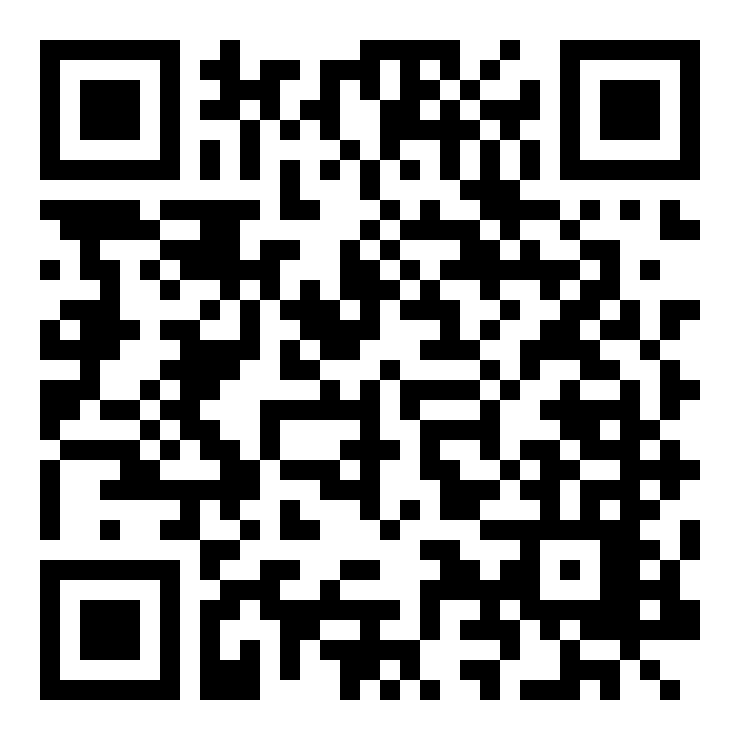 http://www.bbc.co.uk/learningenglish/english/features/witn/ep-150211  Word or PHRASE: restaurateursdrones dinerscharted the human touch DEFINITION: Transcript  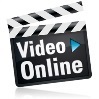 Is it a bird? Is it a plane? No, it's a flying waiter.Due to a lack of staff, restaurateurs in Singapore have started to use drones to get food from the kitchens to the diners.The robots fly over the heads of customers on paths charted by a computer.But are these foodies ready for service without the human touch?DRAW a PICTURE: 